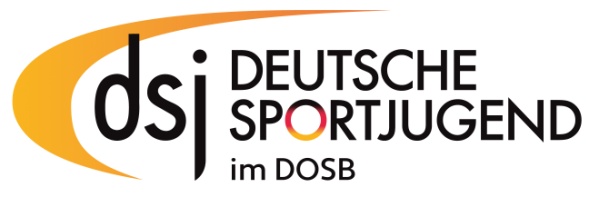 Deutsche Sportjugend						Rücksendung bitte bis Frau Hannah Kratz							zum 27.01.2016Otto-Fleck-Schneise 12										Telefax-Nr. 069/6700-146760528 Frankfurt am Main						E-Mail: kratz@dsj.deAnmeldungSeminar zur Qualifizierung von Juniorbotschafter/-innen für Teilhabe und Vielfalt 11.03.-13.03.2016 in der Jugendherberge Duisburg SportparkHiermit melde ich mich zum o.g. Seminar verbindlich an:Name/Vorname:	     Straße/Nr.:		     PLZ/Ort:		     Alter:			     E-Mail: 		     Telefon/Mobil:		     Verband:		     Sportart:		     Funktion:		     Ich benötige folgende Unterstützung:      Nahrungsmittelunverträglichkeiten:       Vegetarische Mahlzeit:	 ja			nein	Ich bin damit einverstanden, dass meine Daten (Name, Vorname, Verband, Funktion, Adresse, E-Mail) innerhalb einer Teilnahmeliste allen am Seminar Teilnehmenden zur Verfügung gestellt werden. Darüber hinaus bin ich damit einverstanden, dass zu Dokumentationszwecken ggf. Bild- und Tonaufnahmen gemacht und online sowie in den Printmedien der dsj und in ihren Mitgliedorganisationen veröffentlicht werden.     						________________________Ort, Datum					Unterschrift / Stempel Verband(bei Minderjährigen die Unterschrift der/s Erziehungsberechtigten)